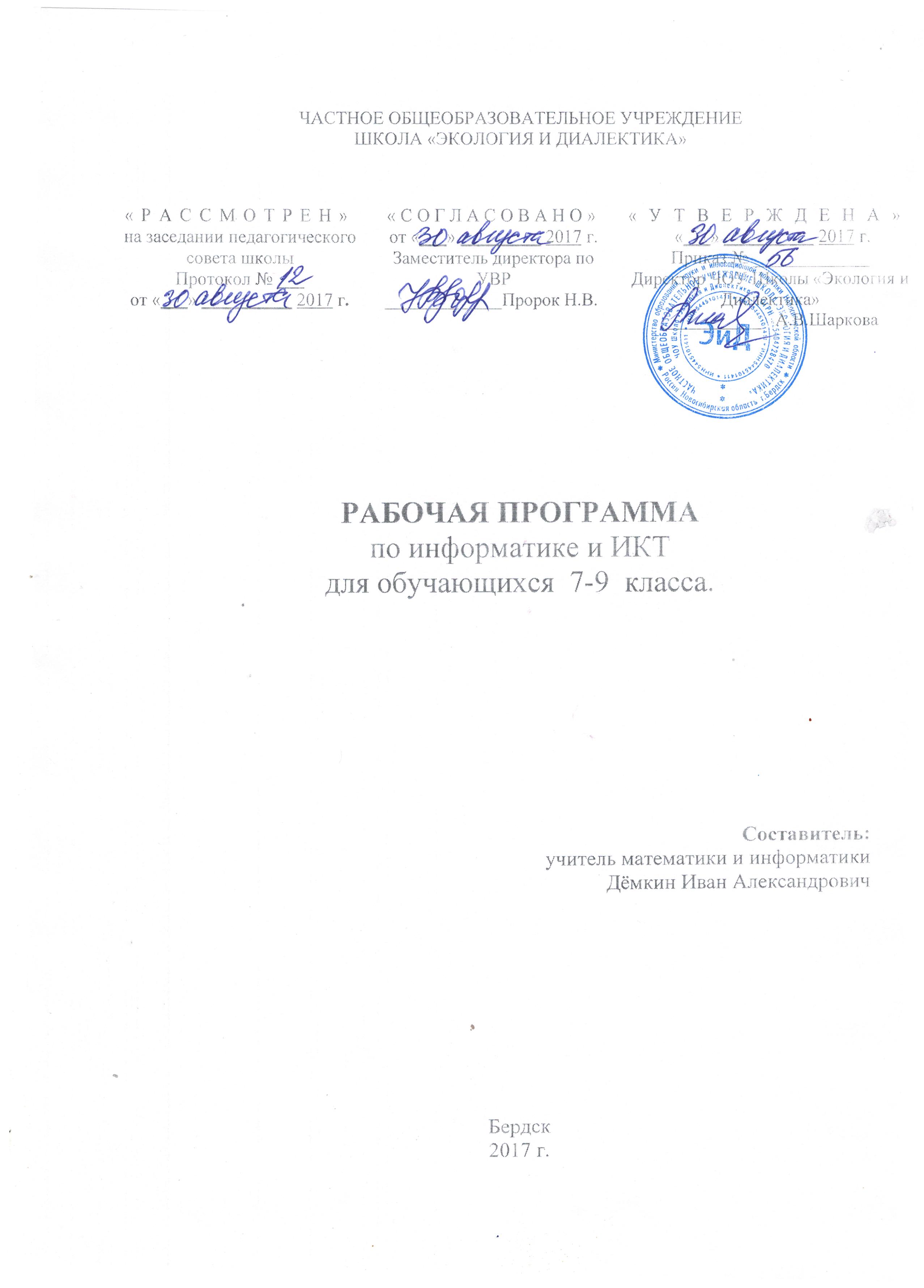 ПОЯСНИТЕЛЬНАЯ ЗАПИСКА Данная рабочая программа учебного предмета «Информатика» для обучающихся  7-9 классов разработана на основе требований к результатам освоения ООП ООО ЧОУ Школы «Экология и Диалектика» на 2015-.г. в соответствии с ФГОС ООО.Изучение предмета «ИНФОРМАТИКА» на уровне основного общего образования направлено на достижение следующих целей и задач:в 7-9 классах:формированию целостного мировоззрения, соответствующего современному уровню развития науки и общественной практики за счет развития представлений об информации как важнейшем стратегическом ресурсе развития личности, государства, общества; понимания роли информационных процессов в современном мире;совершенствованию общеучебных и общекулътурных навыков работы с информацией в процессе систематизации и обобщения имеющихся и получения новых знаний, умений и способов деятельности в области информатики и ИКТ; развитию навыков самостоятельной учебной деятельности школьников (учебного проектирования, моделирования, исследовательской деятельности и т. д.);воспитанию ответственного и избирательного отношения к информации с учетом правовых и этических аспектов ее распространения, воспитанию стремления к продолжению образования и созидательной деятельности с применением средств ИКТ.ПЛАНИРУЕМЫЕ РЕЗУЛЬТАТЫ ОСВОЕНИЯ УЧЕБНОГО ПРЕДМЕТА «ИНФОРМАТИКА»Личностные результаты:владение первичными навыками анализа и критичной оценки получаемой информации; ответственное отношение к информации с учетом правовых и этических аспектов ее распространения; развитие чувства личной ответственности за качество окружающей информационной среды; способность увязать учебное содержание с собственным жизненным опытом, понять значимость подготовки в области информатики и ИКТ в условиях развития информационного общества; готовность к повышению своего образовательного уровня и продолжению обучения с использованием средств и методов информатики и ИКТ;способность и готовность к принятию ценностей здорового образа жизни за счет знания основных гигиенических, эргономических и технических условий безопасной эксплуатации средств ИКТ.владение навыками анализа и критичной оценки получаемой информации; ответственное отношение к информации с учетом правовых и этических аспектов ее распространения; развитие чувства личной ответственности за качество окружающей информационной среды; Метапредметные результаты:владение общепредметными понятиями «информация», «информационные технологии» «объект», «алгоритм», «исполнитель» и дрвладение умениями организации собственной учебной деятельности, включающими: целеполагание как постановку учебной задачи на основе соотнесения того, что уже известно, и того, что требуется установить; планирование – определение последовательности промежуточных целей с учетом конечного результата, разбиение задачи на подзадачи,  разработка последовательности и структуры действий,  необходимых для достижения цели при помощи фиксированного набора средств; прогнозирование – предвосхищение результата; контроль – интерпретация полученного результата, его соотнесение с имеющимися данными с целью установления соответствия или несоответствия (обнаружения ошибки); коррекция – внесение необходимых дополнений и корректив в план действий в случае обнаружения ошибки;  оценка – осознание учащимся того, насколько качественно им решена учебно-познавательная задача; широкий спектр умений и навыков использования средств информационных и коммуникационных технологий для сбора, хранения, преобразования и передачи различных видов информации, навыки создания личного информационного пространства.Предметные результаты:7-9 классыУченик научится: различать содержание основных понятий предмета: информатика, информация, информационный процесс, информационная система, информационная модель и др; различать виды информации по способам её восприятия человеком и по способам её представления на материальных носителях; раскрывать общие закономерности протекания информационных процессов в системах различной природы; приводить примеры информационных процессов – процессов, связанные с хранением, преобразованием и передачей данных – в живой природе и технике; классифицировать средства ИКТ в соответствии с кругом выполняемых задач; узнает о назначении основных компонентов компьютера (процессора, оперативной памяти, внешней энергонезависимой памяти, устройств ввода-вывода), характеристиках этих устройств; определять качественные и количественные характеристики компонентов компьютера; узнает об истории и тенденциях развития компьютеров; о том, как можно улучшить характеристики компьютеров; узнает о том какие задачи решаются с помощью суперкомпьютеров. Выпускник получит возможность научиться: осознано подходить к выбору ИКТ – средств для своих учебных и иных целей; узнать о физических ограничениях на значения характеристик компьютера. Математические основы информатикиУченик научится: описывать размер двоичных текстов, используя термины «бит», «байт» и производные от них; использовать термины, описывающие скорость передачи данных, оценивать время передачи данных; кодировать и декодировать тексты по заданной кодовой таблице; оперировать понятиями, связанными с передачей данных (источник и приемник данных: канал связи, скорость передачи данных по каналу связи, пропускная способность канала связи); определять минимальную длину кодового слова по заданным алфавиту кодируемого текста и кодовому алфавиту; определять длину кодовой последовательности по длине исходного текста и кодовой таблице равномерного кода; записывать в двоичной системе целые числа от 0 до 1024; переводить заданное натуральное число из десятичной записи в двоичную и из двоичной в десятичную; сравнивать числа в двоичной записи; складывать и вычитать числа, записанные в двоичной системе счисления; записывать логические выражения, составленные с помощью операций «и», «или», «не» и скобок, определять истинность такого составного высказывания, если известны значения истинности входящих в него элементарных высказываний; определять количество элементов в множествах, полученных из двух или трех базовых множеств с помощью операций объединения, пересечения и дополнения; использовать терминологию, связанную с графами (вершина, ребро, путь, длина ребра и пути), деревьями (корень, лист, высота дерева) и списками (первый элемент, последний элемент, предыдущий элемент, следующий элемент; вставка, удаление и замена элемента); описывать граф с помощью матрицы смежности с указанием длин ребер (знание термина «матрица смежности» не обязательно); познакомиться с двоичным кодированием текстов и с наиболее употребительными современными кодами; использовать основные способы графического представления числовой информации, (графики, диаграммы). Ученик получит возможность научиться: познакомиться с примерами математических моделей и использования компьютеров при их анализе; понять сходства и различия между математической моделью объекта и его натурной моделью, между математической моделью объекта/явления и словесным описанием; узнать о том, что любые дискретные данные можно описать, используя алфавит, содержащий только два символа, например, 0 и 1; познакомиться с тем, как информация (данные) представляется в современных компьютерах и робототехнических системах; познакомиться с примерами использования графов, деревьев и списков при описании реальных объектов и процессов; ознакомиться с влиянием ошибок измерений и вычислений на выполнение алгоритмов управления реальными объектами (на примере учебных автономных роботов); узнать о наличии кодов, которые исправляют ошибки искажения, возникающие при передаче информации. Алгоритмы и элементы программированияУченик научится: составлять алгоритмы для решения учебных задач различных типов ;выражать алгоритм решения задачи различными способами (словесным, графическим, в том числе и в виде блок-схемы, с помощью формальных языков и др.); определять наиболее оптимальный способ выражения алгоритма для решения конкретных задач (словесный, графический, с помощью формальных языков); определять результат выполнения заданного алгоритма или его фрагмента; использовать термины «исполнитель», «алгоритм», «программа», а также понимать разницу между употреблением этих терминов в обыденной речи и в информатике; выполнять без использования компьютера («вручную») несложные алгоритмы управления исполнителями и анализа числовых и текстовых данных, записанные на конкретном язык программирования с использованием основных управляющих конструкций последовательного программирования (линейная программа, ветвление, повторение, вспомогательные алгоритмы); составлять несложные алгоритмы управления исполнителями и анализа числовых и текстовых данных с использованием основных управляющих конструкций последовательного программирования и записывать их в виде программ на выбранном языке программирования; выполнять эти программы на компьютере; использовать величины (переменные) различных типов, табличные величины (массивы), а также выражения, составленные из этих величин; использовать оператор присваивания; анализировать предложенный алгоритм, например, определять, какие результаты возможны при заданном множестве исходных значений; использовать логические значения, операции и выражения с ними; записывать на выбранном языке программирования арифметические и логические выражения и вычислять их значения. Ученик получит возможность: познакомиться с использованием в программах строковых величин и с операциями со строковыми величинами; создавать программы для решения задач, возникающих в процессе учебы и вне ее; познакомиться с задачами обработки данных и алгоритмами их решения; познакомиться с понятием «управление», с примерами того, как компьютер управляет различными системами (роботы, летательные и космические аппараты, станки, оросительные системы, движущиеся модели и др.); познакомиться с учебной средой составления программ управления автономными роботами и разобрать примеры алгоритмов управления, разработанными в этой среде. Использование программных систем и сервисовУченик научится: классифицировать файлы по типу и иным параметрам; выполнять основные операции с файлами (создавать, сохранять, редактировать, удалять, архивировать, «распаковывать» архивные файлы); разбираться в иерархической структуре файловой системы; осуществлять поиск файлов средствами операционной системы; использовать динамические (электронные) таблицы, в том числе формулы с использованием абсолютной, относительной и смешанной адресации, выделение диапазона таблицы и упорядочивание (сортировку) его элементов; построение диаграмм (круговой и столбчатой); использовать табличные (реляционные) базы данных, выполнять отбор строк таблицы, удовлетворяющих определенному условию; анализировать доменные имена компьютеров и адреса документов в Интернете; проводить поиск информации в сети Интернет по запросам с использованием логических операций. навыками работы с компьютером; знаниями, умениями и навыками, достаточными для работы с различными видами программных систем и интернет-сервисов (файловые менеджеры, текстовые редакторы, электронные таблицы, браузеры, поисковые системы, словари, электронные энциклопедии); умением описывать работу этих систем и сервисов с использованием соответствующей терминологии; различными формами представления данных (таблицы, диаграммы, графики и т. д.); приемами безопасной организации своего личного пространства данных с использованием индивидуальных накопителей данных, интернет-сервисов и т. п.; основами соблюдения норм информационной этики и права; познакомится с программными средствами для работы с аудио-визуальными данными и соответствующим понятийным аппаратом; узнает о дискретном представлении аудио-визуальных данных. Ученик получит возможность научиться: практиковаться в использовании основных видов прикладного программного обеспечения (редакторы текстов, электронные таблицы, браузеры и др.); математическому моделированию в современном мире; принципам функционирования Интернета и сетевого взаимодействия между компьютерами, с методами поиска в Интернете; международным и национальным стандартам; структуре современных компьютеров и назначении их элементов. СОДЕРЖАНИЕ УЧЕБНОГО ПРЕДМЕТА«ИНФОРМАТИКА»7 классВведение в предмет Предмет информатики. Роль информации в жизни людей. Содержание базового курса информатики.Человек и информация.Информация и ее виды. Восприятие информации человеком. Информационные процессыИзмерение информации. Единицы измерения информации. Компьютер: устройство и программное обеспечение.Начальные сведения об архитектуре компьютера. Принципы организации внутренней и внешней памяти компьютера. Двоичное представление данных в памяти компьютера. Организация информации на внешних носителях, файлы.Персональный компьютер. Основные устройства и характеристики. Правила техники безопасности и эргономики при работе за компьютером. Виды программного обеспечения (ПО). Системное ПО. Операционные системы. Основные функции ОС. Файловая структура внешней памяти. Объектно-ориентированный пользовательский интерфейс.Текстовая информация и компьютер.Тексты в компьютерной памяти: кодирование символов,  текстовые файлы. Работа с внешними носителями и принтерами при сохранении и печати текстовых документов.Текстовые редакторы и текстовые процессоры, назначение, возможности, принципы работы с ними. Интеллектуальные системы работы с текстом (распознавание текста, компьютерные словари и системы перевода)Графическая информация и компьютер.Компьютерная графика: области применения, технические средства. Принципы кодирования изображения; понятие о дискретизации изображения.  Растровая и векторная графика.Графические редакторы и методы работы с ними.Мультимедиа и компьютерные презентации.Что такое мультимедиа; области применения. Представление звука в памяти компьютера; понятие о дискретизации звука. Технические средства мультимедиа. Компьютерные презентации.8 классТема 1. Введение (1 ч).Предмет информатики. Роль информации в жизни людей. Техника безопасности и организация рабочего места.Тема 2. Человек и информация (5 ч).Введение в предмет информатики. Роль информации в жизни людей. Информация. Информационные объекты различных видов.Основные информационные процессы: хранение, передача и обработка информации. Восприятие, запоминание и преобразование сигналов живыми организмами. Понятие количества информации: различные подходы. Единицы измерения количества информации.Тема 3. Первое знакомство с компьютером  (10 ч).Основные компоненты компьютера и их функции (процессор, устройства ввода и вывода информации, оперативная и долговременная память).Гигиенические, эргономические и технические условия безопасной эксплуатации компьютера. Программный принцип работы компьютера. Программное обеспечение, его структура. Операционные системы, их функции. Загрузка компьютера. Данные и программы. Файлы и файловая система.Командное взаимодействие пользователя с компьютером, графический пользовательский интерфейс (рабочий стол, окна, диалоговые панели, меню).Тема 4. Текстовая информация и компьютер  (6 ч).Кодирование текстовой информации.Структура текстового документа. Создание и простейшее редактирование документов (вставка, удаление и замена символов, работа с фрагментами текстов).Размеры страницы, величина полей. Проверка правописания.Параметры шрифта, параметры абзаца.Включение в текстовый документ списков, таблиц и графических объектов.Компьютерные словари и системы перевода текстов.Тема 5.  Графическая информация и компьютер (7 ч). Области применения компьютерной графики. Аппаратные компоненты видеосистемы компьютера. Кодирование изображения. Растровая и векторная графика. Интерфейс графических редакторов. Форматы графических файлов.Тема 6. Технология мультимедиа – (7 ч).Что такое мультимедиа. Звуки и видеоизображения. Технические средства мультимедиа. Компьютерные презентации. Дизайн презентации и макеты слайдов.9 класс1.  Передача информации в компьютерных сетях – 11 часов.Локальные и глобальные компьютерные сети. Что такое Интернет.Информационные ресурсы и сервисы компьютерных сетей: Всемирная паутина, файловые архи вы, интерактивное общение.Электронная почта как средство связи, правила переписки, приложения к письмам. Поиск информации.Компьютерные энциклопедии и справочники; информация в компьютерных сетях, некомпью терных источниках информации. Компьютерные и некомпьютерные каталоги; поисковые машины; запросы.2.  Информационное моделирование – 5 часов.Модели натурные и информационные. Типы информационных моделей. Графические информа ционные модели. Таблицы типа «объект-свойство» и «объект-объект». Двоичные матрицы. Ин формационное моделирование на компьютере. Модели, управляемые компьютером.3.  Хранение и обработка информации в базах данных – 11 часов.Назначение информационных систем и баз данных (БД).Классификация БД.Структура реляционной базы данных.Элементы РБД: первичный ключ; имя, значение и тип поля.Выборка информации из базы данных.Условия поиска информации; логические значения, операции, выражения.Сортировка; ключи сортировки.4. Табличные вычисления на компьютере - 11 часов.Двоичная система счисления и представление чисел в памяти компьютера.Назначение и структура ЭТ.Табличный процессор: среда, режимы работы, система команд.Типы данных: числа, формулы, текст. Абсолютные и относительные ссылки.Встроенные функции. Деловая графика.Математическое моделирование на ЭТ.Имитационное моделирование на ЭТ.5. Управление и алгоритмы - 9 часов.Кибернетическая модель управления: управление, обратная связь.Алгоритм. Свойства алгоритма.Способы записи алгоритмов; блок-схемы.Возможность автоматизации деятельности человека.Исполнители алгоритмов (назначение, среда, режим работы, система команд).Компьютер как формальный исполнитель алгоритмов (программ).Алгоритмические конструкции: следование, ветвление, повторение.Разбиение задачи на подзадачи, вспомогательный алгоритм.Алгоритмы работы с величинами: типы данных, ввод и вывод данных.6. Программное управление работой компьютера – 11 часов.Языки программирования, их классификация. Правила записи основных операторов: ввода, вы вода, присваивания, ветвления, цикла. Правила записи программы. Этапы разработки програм мы: алгоритмизация - кодирование - отладка - тестирование.7. Информационные технологии в обществе - 4 часа.Организация информации в среде коллективного использования информационных ресурсов.Организация групповой работы над документом.Информационные ресурсы общества, образовательные информационные ресурсы.Этика и право при создании и использовании информации.Информационная безопасность.Правовая охрана информационных ресурсов.Итоговое повторение и контроль - 3 часаТЕМАТИЧЕСКОЕ ПЛАНИРОВАНИЕ 7 класс8 класс9 класс№Датаплан/фактТема КорректировкаВведение в предметВведение в предметВведение в предметВведение в предметПредмет информатики. Роль информации в жизни людей. Техника безопасности и правила поведения в компьютерном классе.1.Человек и информация1.Человек и информация1.Человек и информация1.Человек и информацияИнформация и знания. Восприятие и представление информации человеком. Информационные процессы.Измерение информации. Содержательный подход.Измерение информации. Алфавитный подход.Измерение информации. Решение задачКонтрольная работа №1 «Человек и информация».Защита творческих работ.2.Компьютер: устройство и программное обеспечение2.Компьютер: устройство и программное обеспечение2.Компьютер: устройство и программное обеспечение2.Компьютер: устройство и программное обеспечениеНазначение и устройство компьютера. История развития вычислительной техники.Начальные сведения об архитектуре компьютера. Основные устройства и характеристики. Пр1 Принципы организации внутренней и внешней памяти компьютера. Двоичное представление данных в памяти компьютера.Виды программного обеспечения (ПО). Системное ПО. Операционные системы. Основные функции ОС.Объектно-ориентированный пользовательский интерфейс. Пр.2Организация информации на внешних носителях, файлы. Файловая структура внешней памяти.Работа с файловой структурой ОС. Пр.3,4Контрольная работа №2 «Компьютер: устройство и ПО». Защита творческих работ.3.Текстовая информация и компьютер3.Текстовая информация и компьютер3.Текстовая информация и компьютер3.Текстовая информация и компьютерТексты в компьютерной памяти: кодирование символов,  текстовые файлы.Текстовые редакторы и текстовые процессоры, назначение, возможности, принципы работы с ними.Основные приемы ввода и редактирования текста. Таблицы. Пр.5Интеллектуальные системы работы с текстом (распознавание текста, компьютерные словари и системы перевода). Пр.6, Пр.7Работа с внешними носителями и принтерами при сохранении и печати текстовых документов. Гипертекст. Пр.8Контрольная работа №3 «Текстовая информация и компьютер». Пр.9Анализ контрольной работы. Пр.94.Графическая информация и компьютер4.Графическая информация и компьютер4.Графическая информация и компьютер4.Графическая информация и компьютерКомпьютерная графика: области применения, технические средства. Форматы графических файлов.Принципы кодирования изображения; понятие о дискретизации изображения.  Растровая и векторная графика.Графические редакторы (растровый) и методы работы с ними. Цветовая гамма. Слои. Пр.10Графические редакторы (растровый) и методы работы с ними. 3D изображения. Пр.11Графические редакторы (векторный) и методы работы с ними. Чертеж. Пр.12Графические редакторы (векторный) и методы работы с ними. 3D модели. Пр.13Контрольная работа №4 «Графическая информация и компьютер». Пр.135.Мультимедиа и компьютерные презентации5.Мультимедиа и компьютерные презентации5.Мультимедиа и компьютерные презентации5.Мультимедиа и компьютерные презентацииЧто такое мультимедиа; области применения. Технические средства мультимедиа.Компьютерные презентации. Пр.14Представление звука в памяти компьютера; понятие о дискретизации звука. Пр.15Обработка видеофайлов с помощью компьютера. Пр.16Контрольная работа №5 «Мультимедиа и компьютерные презентации».Защита творческих работ.Выравнивание: игра «Предмет информатики в жизни людей».Обобщающий урок№Датаплан/фактТема Корректировка1. Введение (1 ч)1. Введение (1 ч)1. Введение (1 ч)1. Введение (1 ч)Предмет информатики. Роль информации в жизни людей. Техника безопасности и организация рабочего места.2. Человек и информация (5 ч)2. Человек и информация (5 ч)2. Человек и информация (5 ч)2. Человек и информация (5 ч)Введение в предмет информатики. Роль информации в жизни людей. Информация. Информационные объекты различных видов.Основные информационные процессы: хранение, передача и обработка информации. Восприятие, запоминание и преобразование сигналов живыми организмами. Понятие количества информации: различные подходы.Единицы измерения количества информации.3. Первое знакомство с компьютером  (10 ч)3. Первое знакомство с компьютером  (10 ч)3. Первое знакомство с компьютером  (10 ч)3. Первое знакомство с компьютером  (10 ч)Основные компоненты компьютера и их функции (процессор, устройства ввода и вывода информации, оперативная и долговременная память).Гигиенические, эргономические и технические условия безопасной эксплуатации компьютера. Программный принцип работы компьютера.Программное обеспечение, его структура. Операционные системы, их функции. Операционные системы, их функции.Загрузка компьютера.Данные и программы. Файлы и файловая система.Командное взаимодействие пользователя с компьютером, графический пользовательский интерфейс (рабочий стол, окна, диалоговые панели, меню).4. Текстовая информация и компьютер  (6 ч)4. Текстовая информация и компьютер  (6 ч)4. Текстовая информация и компьютер  (6 ч)4. Текстовая информация и компьютер  (6 ч)Кодирование текстовой информации.Структура текстового документа. Создание и простейшее редактирование документов (вставка, удаление и замена символов, работа с фрагментами текстов).Размеры страницы, величина полей. Проверка правописания.Параметры шрифта, параметры абзаца.Включение в текстовый документ списков, таблиц и графических объектов.Компьютерные словари и системы перевода текстов.5.  Графическая информация и компьютер (7 ч)5.  Графическая информация и компьютер (7 ч)5.  Графическая информация и компьютер (7 ч)5.  Графическая информация и компьютер (7 ч)Области применения компьютерной графики.Аппаратные компоненты видеосистемы компьютера. Кодирование изображения.Растровая и векторная графика.Интерфейс графических редакторов.Форматы графических файлов.	Форматы графических файлов.6. Технология мультимедиа – (7 ч)6. Технология мультимедиа – (7 ч)6. Технология мультимедиа – (7 ч)6. Технология мультимедиа – (7 ч)Что такое мультимедиа. Звуки и видеоизображения.Технические средства мультимедиа.Компьютерные презентации.Компьютерные презентации.Компьютерные презентации.Дизайн презентации и макеты слайдов.Дизайн презентации и макеты слайдов.№Датаплан/фактТема КорректировкаПередача информации в компьютерных сетях – 11 часовПередача информации в компьютерных сетях – 11 часовПередача информации в компьютерных сетях – 11 часовПередача информации в компьютерных сетях – 11 часов1Локальные и глобальные компьютерные сети.2Что такое Интернет.3Информационные ресурсы и сервисы компьютерных сетей: Всемирная паутина, файловые архи вы, интерактивное общение.4Информационные ресурсы и сервисы компьютерных сетей: Всемирная паутина, файловые архи вы, интерактивное общение.5Электронная почта как средство связи, правила переписки, приложения к письмам.6Электронная почта как средство связи, правила переписки, приложения к письмам.7Поиск информации.8Поиск информации.9Поиск информации.10Компьютерные энциклопедии и справочники; информация в компьютерных сетях, некомпьютерных источниках информации.11Компьютерные энциклопедии и справочники; информация в компьютерных сетях, некомпью терных источниках информации.Информационное моделирование – 5 часов.Информационное моделирование – 5 часов.Информационное моделирование – 5 часов.Информационное моделирование – 5 часов.12Модели натурные и информационные.13Типы информационных моделей.14Графические информационные модели.15Таблицы типа «объект-свойство» и «объект-объект». Двоичные матрицы.16Ин формационное моделирование на компьютере. Модели, управляемые компьютером.Хранение и обработка информации в базах данных – 11 часовХранение и обработка информации в базах данных – 11 часовХранение и обработка информации в базах данных – 11 часовХранение и обработка информации в базах данных – 11 часов17Назначение информационных систем и баз данных (БД).18Классификация БД.19Структура реляционной базы данных.20Элементы РБД: первичный ключ; имя, значение и тип поля.21Элементы РБД: первичный ключ; имя, значение и тип поля.22Выборка информации из базы данных.23Выборка информации из базы данных.24Условия поиска информации; логические значения, операции, выражения.25Условия поиска информации; логические значения, операции, выражения.26Сортировка; ключи сортировки.27Сортировка; ключи сортировки.Табличные вычисления на компьютере - 11 часовТабличные вычисления на компьютере - 11 часовТабличные вычисления на компьютере - 11 часовТабличные вычисления на компьютере - 11 часов28Двоичная система счисления и представление чисел в памяти компьютера.29Назначение и структура ЭТ.30Табличный процессор: среда, режимы работы, система команд.31Типы данных: числа, формулы, текст. Абсолютные и относительные ссылки.32Встроенные функции. Деловая графика.33Математическое моделирование на ЭТ.34Имитационное моделирование на ЭТ.Управление и алгоритмы - 9 часовУправление и алгоритмы - 9 часовУправление и алгоритмы - 9 часовУправление и алгоритмы - 9 часов35Кибернетическая модель управления: управление, обратная связь.36Алгоритм. Свойства алгоритма.37Способы записи алгоритмов; блок-схемы.38Возможность автоматизации деятельности человека.39Исполнители алгоритмов (назначение, среда, режим работы, система команд).40Компьютер как формальный исполнитель алгоритмов (программ).41Алгоритмические конструкции: следование, ветвление, повторение.42Разбиение задачи на подзадачи, вспомогательный алгоритм.43Алгоритмы работы с величинами: типы данных, ввод и вывод данных.Программное управление работой компьютера – 11 часовПрограммное управление работой компьютера – 11 часовПрограммное управление работой компьютера – 11 часовПрограммное управление работой компьютера – 11 часов44Языки программирования, их классификация.45Языки программирования, их классификация.46Языки программирования, их классификация.47Правила записи основных операторов: ввода, вы вода, присваивания, ветвления, цикла.48Правила записи основных операторов: ввода, вы вода, присваивания, ветвления, цикла.49Правила записи основных операторов: ввода, вы вода, присваивания, ветвления, цикла.50Правила записи программы.51Правила записи программы.52Правила записи программы.53Этапы разработки программы: алгоритмизация - кодирование - отладка - тестирование.54Этапы разработки программы: алгоритмизация - кодирование - отладка - тестирование.Информационные технологии в обществе - 4 часаИнформационные технологии в обществе - 4 часаИнформационные технологии в обществе - 4 часаИнформационные технологии в обществе - 4 часа55Организация информации в среде коллективного использования информационных ресурсов56Организация групповой работы над документом.57Информационные ресурсы общества, образовательные информационные ресурсы.58Этика и право при создании и использовании информации.59Информационная безопасность.60Правовая охрана информационных ресурсов.Итоговое повторение и контроль - 3 часа+ резервИтоговое повторение и контроль - 3 часа+ резервИтоговое повторение и контроль - 3 часа+ резервИтоговое повторение и контроль - 3 часа+ резерв